Протокол тестирования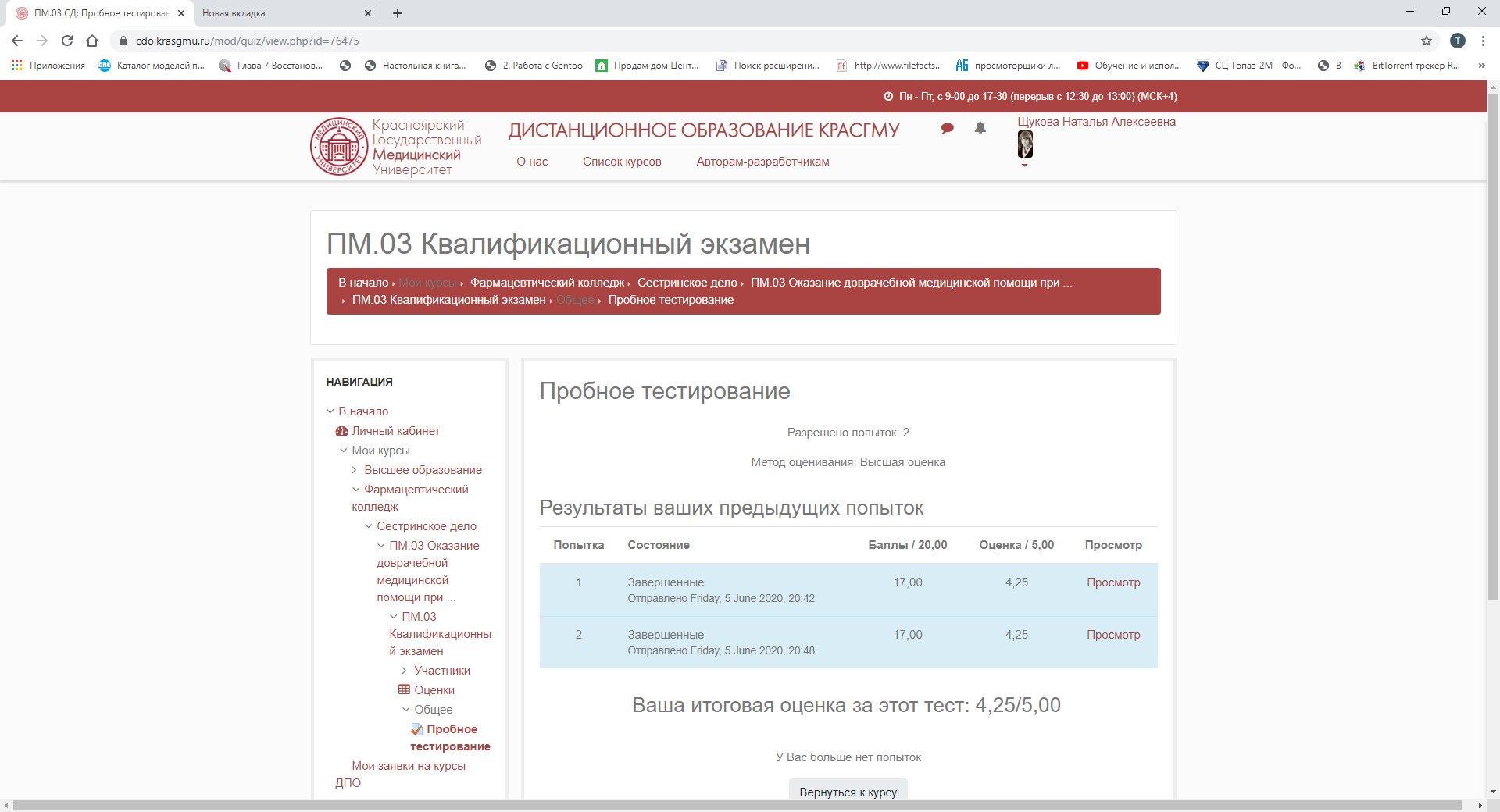 